Genetics NotesGenetics – Trait – Blending Hypothesis – Gregor MendelAustrian __________ in 1860’sExperimented with ___________________Mendel’s ExperimentsStructure of pea plants – the relatively ___________ structure of the pea flower petals makes it very easy for pollen from the anther to fertilize the pistil of ___________________Purebred – Hybrid – Traits are easy to seeMendel studied _____ traits that only come in _____ distinct formsExample: pea pods were either __________ or __________ (there were no in-between colors)Short reproductive cycle – 90 daysMendel’s ObservationsP  – F1 – F2 – Findings:When crossing 2 different purebred parents, F1 generation were ___________________ _________________________________F2 generation showed _______ of F1 trait, and _______ of other traitMendel’s ConclusionsBlending hypothesis was ___________ – forms of a trait must ________________________ in offspringGenes – Allele – Dominant allele – form of a gene that is _____________________________ when two different alleles are presentRecessive allele – form of a gene that is ___________________________ when paired with a dominant alleleChromosome Theory of Heredity – material of inheritance is carried by the _____________ in chromosomesPea color is controlled by ________________________ with ______ alleles – one for green and one for yellowDominant allele – ______________________Example: Yellow is the dominant pea color and would be represented by _____Recessive allele – ______________________Example: green is the recessive pea color and would be represented by ______Genotype – ________________________________________ (_________________)Phenotype – _________________________________ (________________)Homozygous – the two alleles in a gene are ________________ (_____________)Heterozygous – the two alleles in a gene are ________________ (_______)Mendel’s LawsLaw of Segregation – each pair of genes ________________ during meiosisLaw of Independent Assortment – gene pairs separate into gametes _______________ and independently of each otherLaw of Dominance – the _______________ allele is expressed and the _______________ allele is hidden.  The ________________ allele is only expressed when no ______________ allele is present.Probability – ________________________________ of an event or outcomeCan be measured as a ____________ (_______), a ________________ (_______), or a __________ (_______)Punnett Square – __________________________________________________Predicts ________________, not _________________________How to make a Punnett square:Make the grid- place the _____________ of one parent along the ________ and the _____________ of the other parent along the __________. 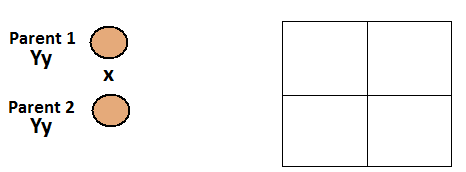 Fill in the grid- ________________ the parent alleles inside the boxesFill in the offspring- use the Law of Dominance to determine the __________________ of the offspringGenotypic ratio – ratio of possible ___________________________Phenotypic ratio – ratio of possible __________________________Monohybrid cross – studying _________________________________Dihybrid cross – studying __________________________________Heredity in HumansPedigree – a chart that shows how a ___________ and the ___________________________ are ___________________ within a ______________.SymbolsCircle – ________________Square – ________________Horizontal line between circle and square – _____________________Not shaded – _______________________Completely shaded – _________________________Half shaded – __________________________Carrier – an individual who _________________________________ but it is not __________________Recessive Traits It takes _______ recessive alleles for a __________________ trait to show upExamples: _______________________, ______________________, _______________Dominant TraitsDominant alleles are ___________________________They control many human traits- __________________________- __________________________- __________________________- __________________________Disorders caused by ________________ alleles are ___________________________ than those caused by __________________ allelesExample: _______________________________Genetic CounselingGenetic counselors prepare _________________ for parents showing the _____________________ of passing genetic disorders on to their _________________.Interpreting a pedigree chartX-linked or autosomal? General rule:If ________________________________________, it’s x-linkedIf ________________, it’s autosomalX-linked examples: Dominant or recessive? General rule:If dominant, _______________________________________________If recessive, ______________________________________________________Beyond Mendel’s “Laws”Incomplete dominance - _____________________________________________________Example: ________ flowers x ____________ flowers = ___________ flowersCodominance - _____________________________________________________________Example: ________ hair in cows x ___________ hair in cows = ___________________hairMultiple alleles – Example: